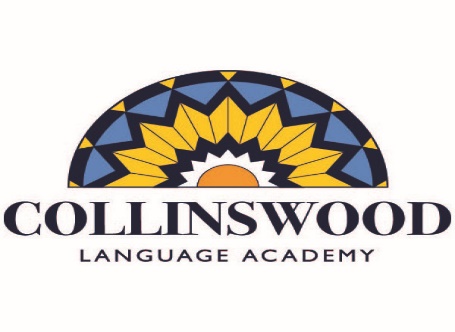 2018-2019Lista de útiles de cuarto grado Obtenga una tarjeta para la biblioteca pública.¡Se agradece su apoyo!CantidadMateriales Obligatorios2Libretas de cuadrícula3Libretas de composición 1 Carpeta blanca de 1 pulgada3 paquetes Papel con líneas2 juegos Divisores de hojas2 color rojoFolders2 color azulFolders1 color verdeFolder1 parAudífonos3 cajas de 24Lápices #2 (NO lapices mecanicos)2 paquetesBorradores, marca Pentel or Staedtler 1 paqueteMarcadores, marca Crayola o lápices de color1 paqueteCrayones, marca Crayola “twistable crayons”Grandemente apreciado2 cajasPañuelos Kleenex2 cajasToallitas húmedas de bebé (baby wipes)2 envases grandesToallas húmedas de Clorox 